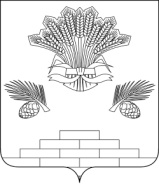 АДМИНИСТРАЦИЯ ЯШКИНСКОГО МУНИЦИПАЛЬНОГО ОКРУГАПОСТАНОВЛЕНИЕот «10» октября 2022г. №1077-п  Яшкинский муниципальный округО предоставлении земельных участков в постоянное (бессрочное) пользование МКУ «Комитет по благоустройству администрации Яшкинского муниципального округа»	Рассмотрев ходатайство председателя МКУ «Комитет по благоустройству» Е.А.Колокольцовой о предоставлении земельных участков в постоянное (бессрочное) пользование, руководствуясь ст. 39.9 Земельного кодекса Российской Федерации, нормами Федерального закона от 25.10.2001 № 137-ФЗ «О введении в действие Земельного кодекса Российской Федерации», Федеральным законом от 06.10.2003 № 131-ФЗ «Об общих принципах организации местного самоуправления в Российской Федерации», Уставом Яшкинского муниципального округа, администрация Яшкинского муниципального округа постановляет: 1. Предоставить в постоянное (бессрочное) пользование муниципальному казенному учреждению «Комитет по благоустройству администрации Яшкинского муниципального округа» ИНН 4246022516, КПП 424601001, ОГРН 1204200000025, в целях исполнения возложенных на него полномочий в сфере благоустройства, в том числе по проектированию, строительству, реконструкции, ремонту и содержанию  объектов комплексного благоустройства (пешеходных зон, детских игровых площадок, уличных часов и т.д.), земельные участки из категории земель:- «Земли населенных пунктов», с кадастровым номером 42:19:0204002:3089, площадью 208 кв. м., расположенного по адресу: Российская Федерация, Кемеровская область-Кузбасс, Яшкинский муниципальный округ, с. Колмогорово, ул. Строительная, 6а, с видом разрешенного использования «земельные участки (территории) общего пользования»; - «Земли населенных пунктов», с кадастровым номером 42:19:0212002:1590, площадью 10110 кв. м., расположенного по адресу: Российская Федерация, Кемеровская область-Кузбасс, Яшкинский муниципальный округ, село Пача, улица Ленина, земельный участок 15а, с видом разрешенного использования «отдых (рекреация), для размещения домов отдыха, пансионатов, кемпингов, отдых (рекреация)»;- «Земли населенных пунктов», с кадастровым номером 42:19:0208004:883, площадью 183 кв. м., расположенного по адресу: Российская Федерация, Кемеровская область-Кузбасс, Яшкинский муниципальный округ, с. Таловка, ул. Школьная, 13г/1, с видом разрешенного использования «земельные участки (территории) общего пользования (благоустройство территории)».2. МКУ «Управление имущественных отношений» (Роот И.В.) обеспечить государственную регистрацию права постоянного (бессрочного) пользования земельным участком в соответствии с Федеральным законом от 13.07.2015 № 218-ФЗ «О государственной регистрации недвижимости». 3. Контроль за исполнением данного постановления возложить на и.о. начальника МКУ «Управление имущественных отношений» - заместителя главы Яшкинского муниципального округа И.В.Роот.4. Настоящее постановление вступает в силу с момента подписания.И.п. главы Яшкинскогомуниципального округа                                                                         А.А.Юрманов